EX-SDI/HD-SDI 固定・耐破壊型ドームカメラFOS-V12002D-R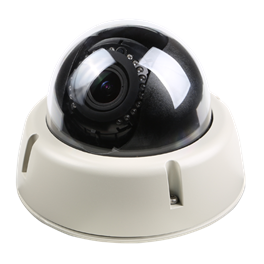 寸法図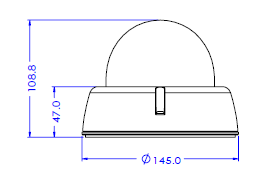 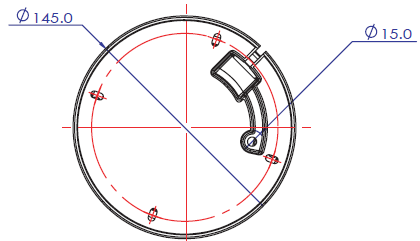 特長Panasonic 1/3" CMOS Sensor解像度：1080p30(25)トゥルー・デイ＆ナイト機能 (ICR) 3D-DNR（デジタルノイズ除去）リアル・WDRHME / BLC 機能霧除去機能センスアップ機能強化デイ＆ナイト機能LED動作ポイント選択外部LEDオン／オフ制御16箇所のプログラム可能なプライバシーゾーン4つのプログラム可能なモーション検知ミラー／フリップ機能簡単なアイコン主体のオンスクリーン表示メニューセカンダリー映像出力スマートIR（内蔵 IR LED 24個）360°パン・90°チルト・IRチルト65°4Dジンバル（IRパン355°）DC12V/AC24V デュアル電圧オプション遠隔コントロール通信： RS485オプションIP66 防水等級2.8 ～ 12mm バリフォーカル P-Iris レンズ機器仕様カメラNTSCPALセンサータイプPanasonic 1/3" CMOS SensorPanasonic 1/3" CMOS Sensor画素数1944(H)x1092(V)1944(H)x1092(V)最低照度カラー（デイ）：0.03Lux (F1.4, 30IRE)
白黒（ナイト）： 0Lux (IR使用）カラー（デイ）：0.03Lux (F1.4, 30IRE)
白黒（ナイト）： 0Lux (IR使用）映像出力SDI 1080p30fps /720p60fps / 720p30fpsSDI 1080p30fps /720p60fps / 720p30fps解像度1920 X 1080 (1080p)1920 X 1080 (1080p)S/N比55dB以上55dB以上シャッタースピード1/30(25)~1/30,0001/30(25)~1/30,000同期システム内部同期内部同期ホワイトバランスオート／オート-ex／プリセット／マニュアルオート／オート-ex／プリセット／マニュアル電気的仕様電気的仕様電気的仕様電圧DC12V / AC24VDC12V / AC24V消費電力最大 [DC12V LEDオン：5.41W] 最大 [AC24V LEDオン：5.15W]最大 [DC12V LEDオン：5.41W] 最大 [AC24V LEDオン：5.15W]機械的仕様機械的仕様機械的仕様動作温度-20℃ ~ +50℃-20℃ ~ +50℃動作湿度90％ 未満（結露無き事）90％ 未満（結露無き事）寸法Ø145 X108.8mmØ145 X108.8mm重量正味重量：750g正味重量：750g